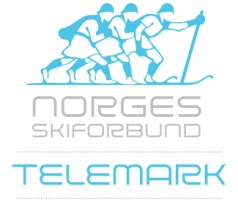 Tilstede:			Medlemmer av telemarkskomiteen:Birger Goberg (BG), Rolf Bryn (BR, Ingrid Kjølseth (IK), Per Olav Tangen (POT), Martin Bartnes (MB), Thea Smedheim Lunde (TSL)Sportssjef Martin Gjøra (MG), Kine Rydje (KR)Forfall:			Referent:			RBDato/tidspunkt:		Onsdag 6.12.2017 kl 15:30Sted:			Ullevål /SkypeTema:			TK-møte nr. 15 2016-2018_______________________________________________________________________________________Kort status ansvarsområderØkonomi/Administrasjon (MG)Vi vil gå med et OK overskudd i 2017. WC, utestående LOS & Co, samt støtte til breddesamlinger gjenstårUnderskrevet ny avtale med Tux på 12.000,- CHF i tre nye år.Forslag til hvordan vi kan hjelpe til med et WC-arrangør nestet år når den lokale alpinklubben ikke vil være med.Budsjetter for 2018 er foreløpig lagt opp med forventede inntekter i 2018 (3,3 MNOK), med kostnader basert på kostnader i 2017 (Indeksregulert). Differanse på 1.3 MNOK i feil retning. Må for eksempel vurdere egenandeler fra neste sesong. I andre grener er det normalt med relativt store egenandeler, og de beste utøverne får gode stipend. Viktig at vi klarer å holde grenen på et skikkelig nivå, for eksempel ved å ha en sportssjef.Markedsarbeid (MG/POT)Lite bortsett fra Tux.Håper det som kommer ut av jobben som Los & Co har gjort kan hjelpe oss.Kompetanseutvikling (MG)Rapportering av gjennomførte kurs neste uke. Få fra Telemark, bedre fra Randonee.Fått noen forespørsler om trenerkurs. Må gjennomføre selv om det er få påmeldte.Breddeidrett (MG)Samlinger på Valdres og Haukeli før jul.Eliteidrett (MG)Gode resultater i Hintertux. To pallplasser til Trym, uheldig i prologen. Gøril med to sterke fjerdeplasser. Guro vant prologen. Litt ujevnt på resten av WC-laget. Junior-løperne som var med også gode resultater.Treningssamling i desember, før NC i januar. Forsøker også treningssamling på Hafjell feb/mar.23 på juniorsamling Kvitefjell. Skal ha samling i vinterferien som blir viktig for junior-VM.Randonee (MB)Breddesamling i Sogndal forrige helg med 15-20 deltagere. Bra forhold. Jr og oppover.NC og uttaksrenn på Bjorli kommende helg. Fredag skal det også være et barneskirenn.Invitasjon til nytt T1-kurs i januar lagt ut.Tanker om en jr-samling i Meråker i løpet av vinteren. Del av satsningen mot ungdoms-OL i 2020.Politikk/Internasjonalt arbeid (BG)Fortsatt uavklart økonomi etter WC i Hurdal.Tatt kontakt med Andrew for å få Telemark inn i FIS News Flash. Kan hende det kommer noe nå etter Hintertux. Viktig med intern markedsføring dersom vi skal klare å bli OL-gren.Sak 21 - 20016-2018 SportsjefKine kan jobbe i en 20% stilling ut april. Fra mai kan det være aktuelt med en 70% stilling.Vi har hatt en gjennomgang med Kine om hvilke ansvarsområder hun kan ta nå fremoverTilstede her på Ullevål og følge opp Telemark og Randonee her.Oppfølging av økonomi, fakturering o.l.Organisering av reiser, bestilling av billetter m.m.Sosiale medier, legge ut informasjon og bilder fra NC-renn, for eksempel.Vi har også sett på hvordan TK kan løse de resterende oppgavene frem til mai.BG og RB tar et ansvar for innkalling til TK-møter og rapportering til Skistyret. MB fortsetter med bidrag fra RandoneePO følger opp Nedslagshengeren samt kontakt med Rottefella og Swix. MG sørger for en god overgang før han slutter.MG sørger for at arbeidet med Los & sluttføres på en skikkelig måteRB kaller inn til et møte med PO. Arnstein og Lars-Ove for å lage en konkret plan for de neste to månedene hva som skal gjøres knyttet til det sportslige. Nytt møte gjennomføres februar/mars for de neste to månedene.MG tar ansvar for å sluttføre årsrapporten for 2017.Etter 1. mai, dersom det løser seg at KR kan fortsette med administrative oppgaver, kan vi vurdere å ansette en ren sportssjef som er ute og reiser med laget/lagene. Dette må vi komme tilbake til litt senere.TK må regne med å måtte ta en mer operativ og proaktiv holdning fremover. Randonee har møter hver annen uke med rapportering av ansvarsområder. Kan vurdere dette i TK, med litt hyppigere møter. Da er det enklere å være orientert. Vi prøver dette for hele TK.EventueltBurde hatt et sentralt lagringssted for informasjon og dokumenter for å sikre at alle har tilgang, og at relevant informasjon videreføres dersom og når personer byttes ut. For de som er ansatt i Skiforbundet har man tilgang til OneDrive og SharePoint, men dette går ikke for utenfor. Vi fortsetter å finne ut om det finnes løsninger på dette, gjerne sentralt fra Skistyret.Neste TK-møteNeste TK-møte blir rett over nyttår. RB finner tid og kaller inn.